         Š  А Р А Р						         ПОСТАНОВЛЕНИЕ17 октябрь 2017 й.	                № 66	                         17 октября 2017 г.О принятии на учет семью Акбердина Юрия Асылгареевича  в качестве нуждающейся в жилом  помещенииВ соответствии с ч.2 п.1 ст.51 Жилищного кодекса Российской Федерации, на основании решения заседания  жилищной комиссии и по строительству при Администрации сельского поселения Акбарисовский сельсовет муниципального района Шаранский район Республики Башкортостан от 16 октября 2017года  № 2/1 и   заявления Акбердина Юрия Асылгареевича зарегистрированного по адресу: Республика Башкортостан, Шаранский район, с.Акбарисово, ул. Советская, д.4 о принятии его семью на учет в качестве нуждающейся в жилом помещении, Администрация сельского поселения ПОСТАНОВЛЯЕТ: 1. Принять на учет семью Акбердина Юрия Асылгареевича  в составе из 6 человек в качестве нуждающейся в жилом  помещении.2. Контроль за выполнением  настоящего  постановления  возложить на управляющего делами Администрации сельского поселения Акбарисовский сельсовет  Мусину Р.Ф.И.о.главы сельского поселения       			               		 Р.Г.ЯгудинБашкортостан РеспубликаһыныңШаран районымуниципаль районыныңАкбарыс ауыл Советыауыл биләмәһе ХакимиәтеАкбарыс ауылы, Мºктºп урамы, 2 тел.(34769) 2-33-87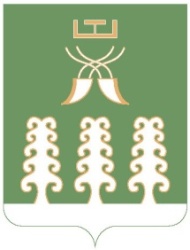 Администрация сельского поселенияАкбарисовский сельсоветмуниципального районаШаранский районРеспублики Башкортостанс. Акбарисово, ул.Школьная,2 тел.(34769) 2-33-87